Iesniegums par reģistrāciju dzīvojamo māju pārvaldnieku reģistrā1. Pārvaldnieks2. Kontaktinformācija saziņai ar pārvaldnieku reģistra iestādi(aizpilda, ja iesniedzējs ir juridiska persona)3. Publiskojamā kontaktinformācija(aizpilda, ja iesniedzējs ir juridiska persona un vēlas publiskot kontaktinformāciju būvniecības informācijas sistēmas tīmekļa vietnē (www.bis.gov.lv) pārvaldnieku reģistrā)4. Kontaktinformācija(aizpilda, ja iesniedzējs ir fiziska persona. Tālruņa numurs un elektroniskā pasta adrese tiks izmantota saziņai ar pārvaldnieku reģistra iestādi)5. Pārvaldnieka vai pārvaldnieka darbinieku profesionālā kvalifikācija un pārvaldīšanas darbību izpilde6. Pārvaldnieka piedāvātie pakalpojumi17. Ziņas par noslēgtajiem pārvaldīšanas līgumiemPiezīmes.1 Norāda ne vairāk kā piecus pārvaldnieka piedāvātos pakalpojumu veidus.2 Neaizpilda, ja elektroniskais dokuments ir sagatavots atbilstoši normatīvajiem aktiem par elektronisko dokumentu noformēšanu un parakstīts ar drošu elektronisko parakstu.Apliecinu, ka atbildīgais darbinieks vai darbinieki nodarbināti uz darba līguma pamata pārvaldīšanas līgumā uzdotā pārvaldīšanas uzdevuma veikšanai attiecīgajā mājā vai valdes loceklim vai biedram ir piešķirts pilnvarojums veikt attiecīgo pārvaldīšanas uzdevumu (attiecas uz juridiskām personām).Apliecinu, ka sniegtā informācija ir patiesa, un apzinos, ka par nepatiesas informācijas sniegšanu atbilstoši Dzīvojamo māju pārvaldīšanas likuma 19. panta otrās daļas 9. punktam dzīvojamo māju pārvaldnieku reģistrā tiks iekļauta atzīme par to, ka konstatēta reģistrācijai iesniegto ziņu neatbilstība īstenībai, un atbilstoši Dzīvojamo māju pārvaldīšanas likuma 20. panta otrajai daļai varu tikt izslēgts no dzīvojamo māju pārvaldnieku reģistra.Vārds, uzvārds
(fiziskai personai)
vai nosaukums
(juridiskai personai)Personas kods
(fiziskai personai)
vai reģistrācijas numurs
(juridiskai personai)Tālruņa numursElektroniskā pasta adreseFaktiskā adrese
(nenorāda, ja sakrīt ar juridisko adresi)Tālruņa numursElektroniskā pasta adreseMājaslapas adreseFaktiskā adrese
(nenorāda, ja sakrīt ar deklarētās dzīvesvietas adresi)Tālruņa numursPubliskotPubliskotTālruņa numursJā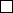 NēElektroniskā pasta adresePubliskotPubliskotElektroniskā pasta adreseJāNēVārds, uzvārdsPersonas kodsKvalifikācijas nosaukumsKvalifikācijas līmenisNACE
2. red., klases vai apakšklases numursPakalpojuma veids
(klase vai apakšklase atbilstoši saimniecisko darbību statistiskajai klasifikācijai NACE, 2. red.)Pakalpojumu sniegšanas teritorija
(pagasts, pilsēta, novads vai valsts)Nr. 
p. k.Dzīvojamās mājas adresePārvaldīšanas līguma termiņš
(dd.mm.gggg.- dd.mm.gggg.)Informācija par atbildīgo darbinieku, kurš uzsācis pildīt pārvaldīšanas darbībasInformācija par atbildīgo darbinieku, kurš uzsācis pildīt pārvaldīšanas darbībasAr dzīvojamās mājas īpašnieka lēmumu noteiktā kontaktpersona, kas nodrošina ar dzīvojamās mājas pārvaldīšanu saistītās informācijas apritiAr dzīvojamās mājas īpašnieka lēmumu noteiktā kontaktpersona, kas nodrošina ar dzīvojamās mājas pārvaldīšanu saistītās informācijas apritiAr dzīvojamās mājas īpašnieka lēmumu noteiktā kontaktpersona, kas nodrošina ar dzīvojamās mājas pārvaldīšanu saistītās informācijas apritiNr. 
p. k.Dzīvojamās mājas adresePārvaldīšanas līguma termiņš
(dd.mm.gggg.- dd.mm.gggg.)vārds, uzvārds, personas kodspārvaldīšanas darbību izpildes uzsākšanas datums
(dd.mm.gggg.)vārds, uzvārds, personas kodstālruņa numurse-pasta adrese1.2.3.Pārvaldnieks vai persona, kura ir tiesīga
pārstāvēt pārvaldnieku(amats, vārds, uzvārds)Paraksts2Datums(diena)(diena)(mēnesis)(mēnesis)(gads)(gads)(gads)(gads)